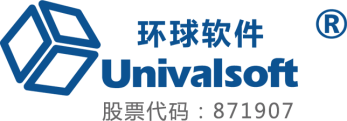 兵团建设消防审验监管信息化平台操作手册（主管单位-发放版）山东环球软件股份有限公司2023年9月目 录第一章 系统登录	11.1系统登录	11.2 项目代码	2第二章 消防意见发放	32.1意见发放	3第三章 办事大厅	43.1进入方式	43.2主要功能描述	5第一章 系统登录1.1系统登录   1、推荐使用Google浏览器、360浏览器极速模式，http://zwfw.xjbt.gov.cn/，打开网址，点击登陆（图1.1-1），选择个人用户登录系统。温馨提示：请收藏网址便于下次使用。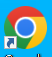 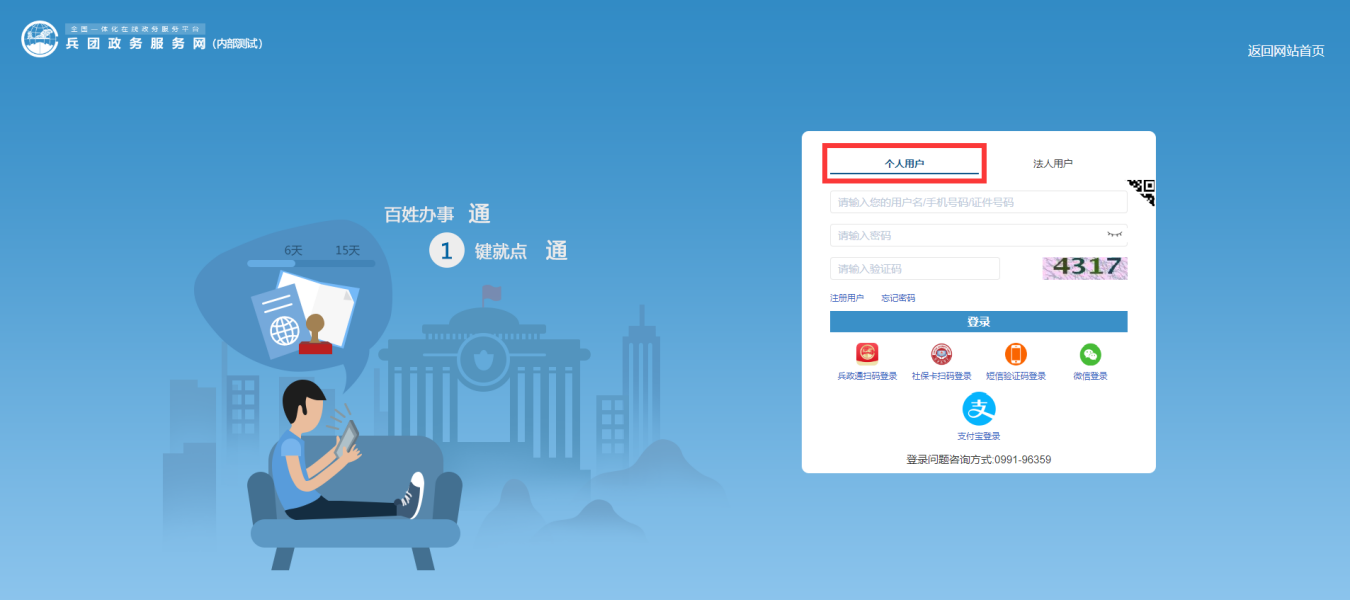 图1.1-12、登录系统后点击“住建消防系统”进入系统。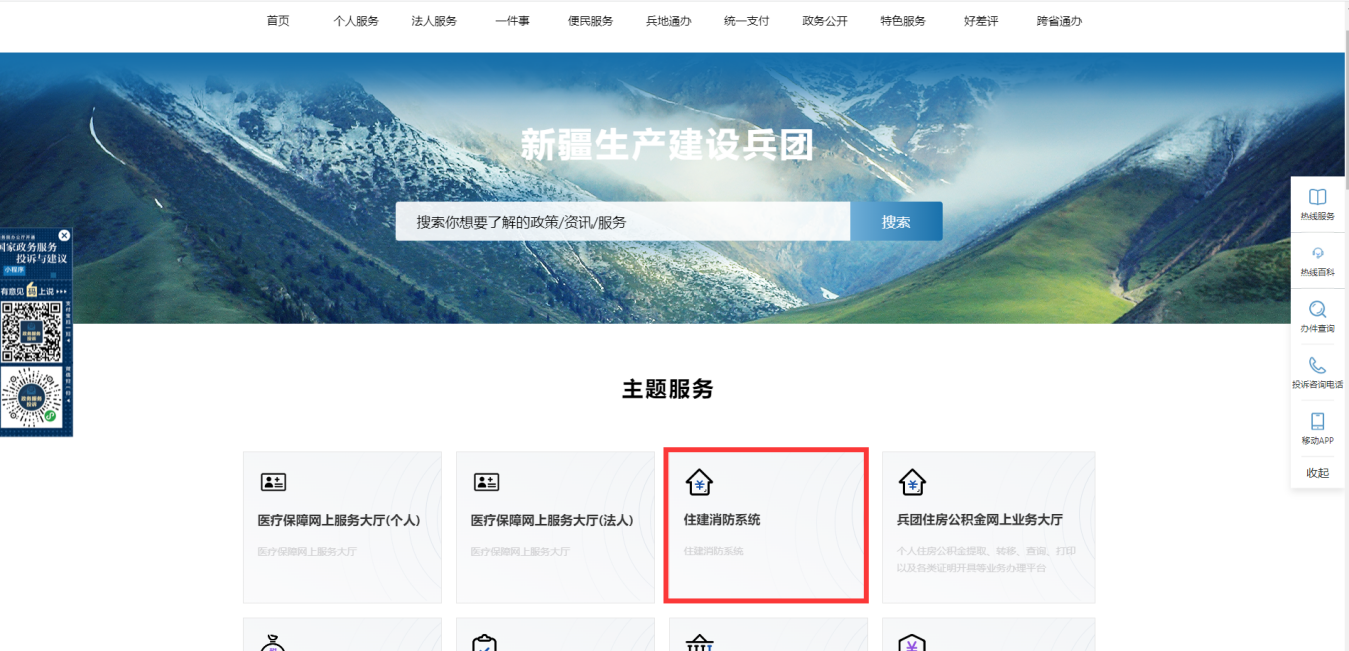 服务提醒：技术支持18678003693（刘工） 监督电话157626168791.2 项目代码1.2.1项目代码可登录兵团政务服务网（https://zwfw.xjbt.gov.cn/newCms/index.jspx?areaId=660000）—兵团投资项目在线审批监管平台（https://xjbt.tzxm.gov.cn/）获取。1.2.2  不需要在发改备案的小型项目（无需立项、申请施工许可等情况的），由住建部门受理人员在工改系统完善项目信息，手动生成项目代码。第二章 消防意见发放2.1意见发放审查通过或是不通过的项目，都在意见发放列表里显示，在意见书显示通过或是不通过，如图2.1-1。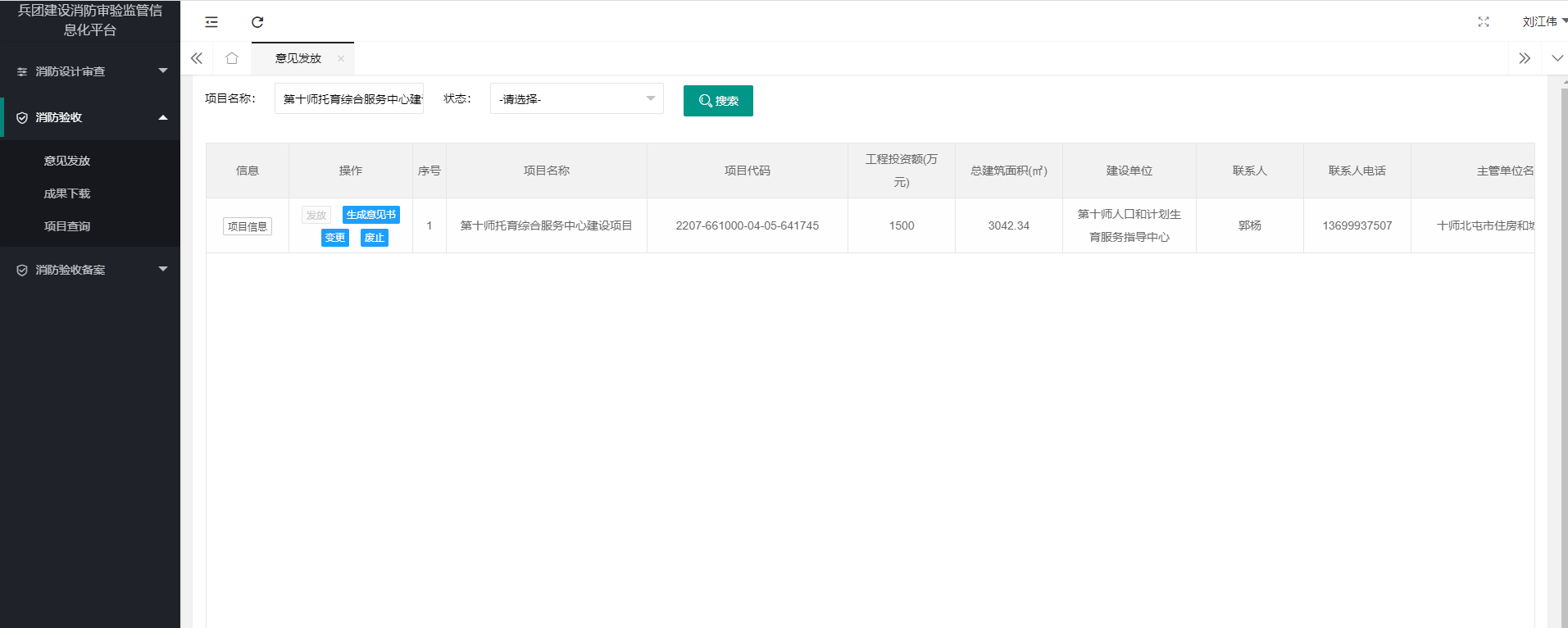 图2.1-1点击“发放”按钮，建设单位就可以从成果下载中看到当前意见，点击生成意见书，就可以下载当前项目的意见书。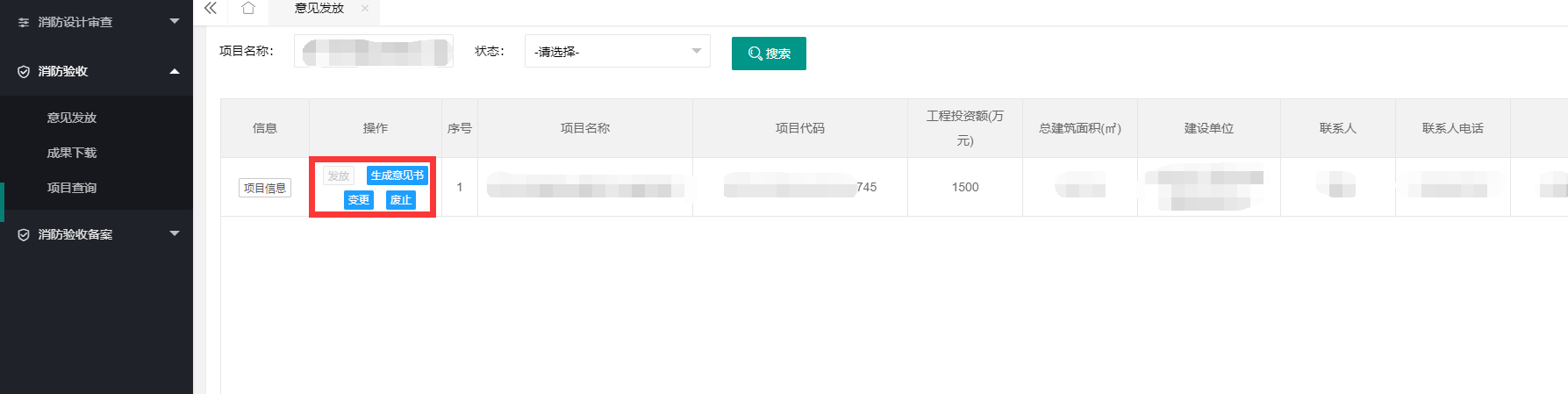 图2.1-2以上消防验收操作，消防审查、消防备案操作步骤类似，不再赘述，如果消防验收备案不通过，则需要项目复查申请。第三章 办事大厅3.1进入方式3.1.1从系统导航栏打开：从系统右侧直接打开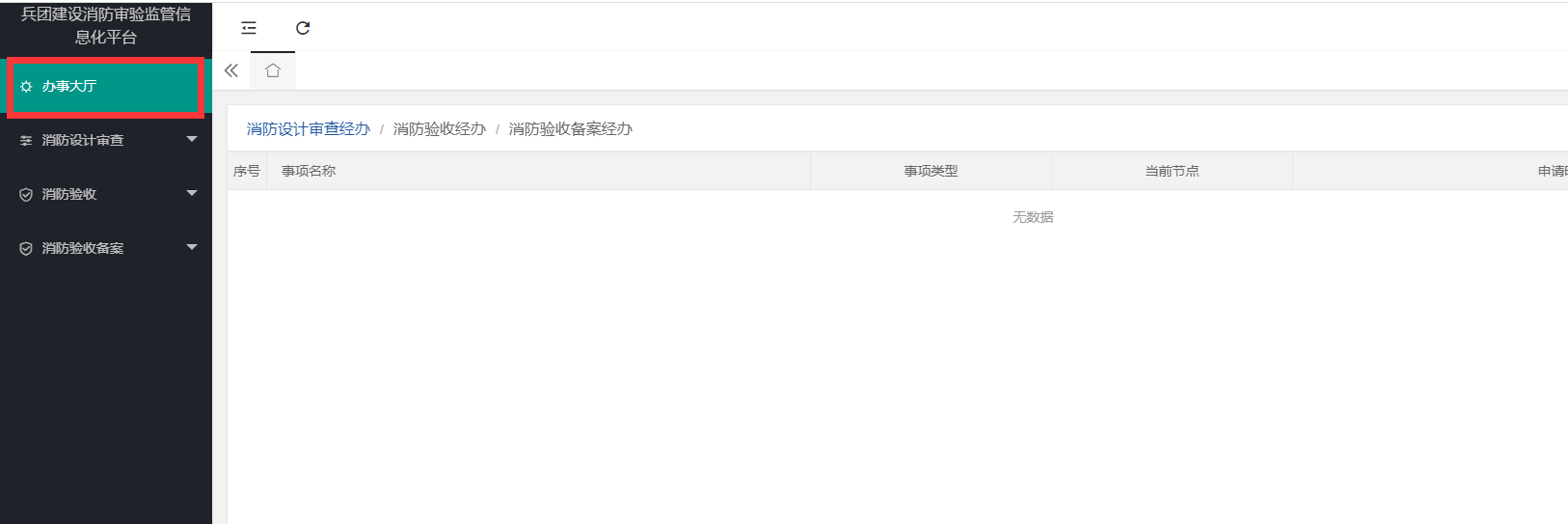 图3.1.1-13.1.2链接打开：http://xf.univalsoft.info:18080/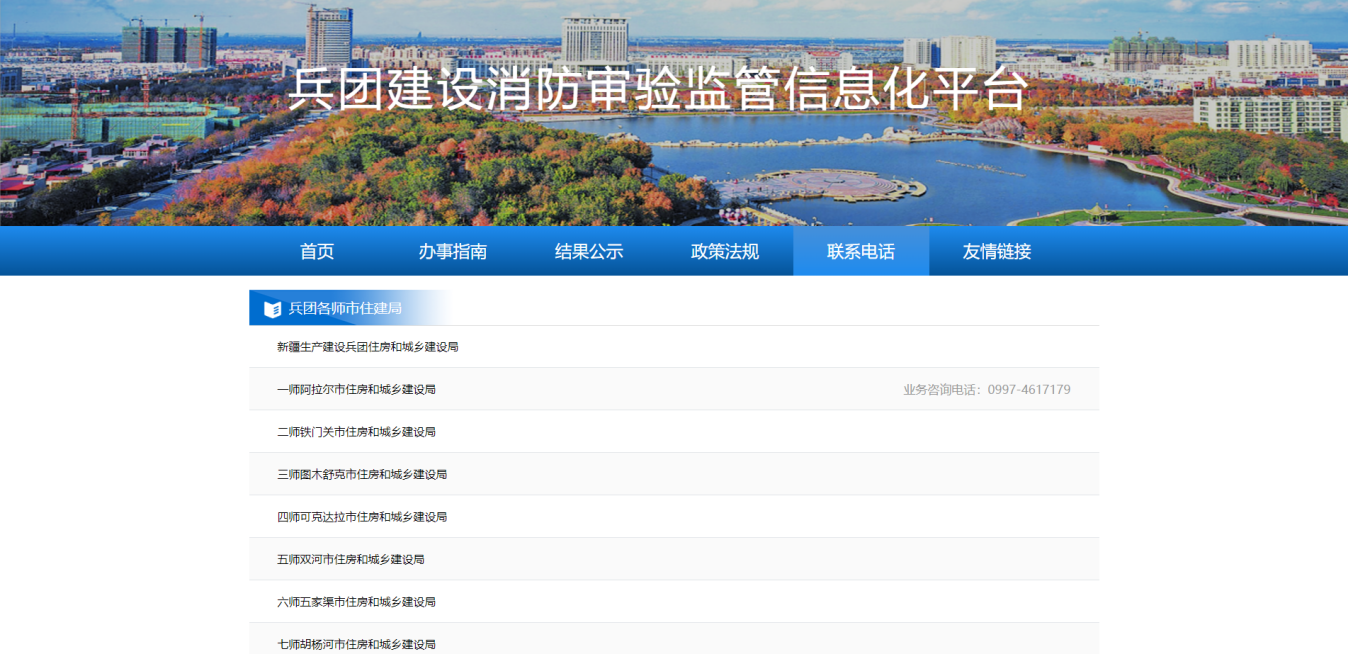 图3.1.2-13.2主要功能描述3.2.1结果公示可以看到项目办结情况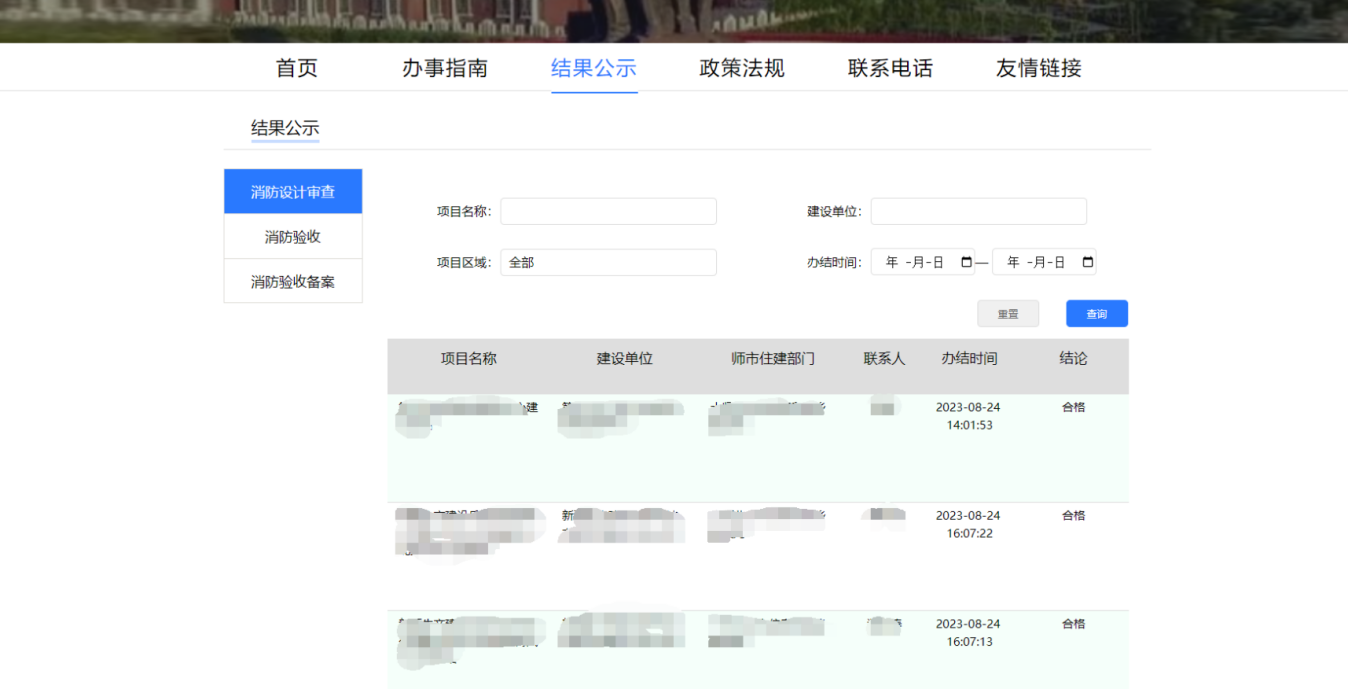 